Publicado en Barcelona el 11/05/2021 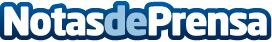 Brabantia: diseñar los espacios de casa con la ropa fuera del armarioBrabantia lanza al mercado la línea de parabanes LINN, que más que un paraban es una herramienta de organización para múltiples espacios y que facilita el acceso a la ropa, bolsos y zapatosDatos de contacto:Brabantia España +34 93 475 05 93Nota de prensa publicada en: https://www.notasdeprensa.es/brabantia-disenar-los-espacios-de-casa-con-la Categorias: Nacional Interiorismo Moda Sociedad Consumo http://www.notasdeprensa.es